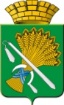 АДМИНИСТРАЦИЯ КАМЫШЛОВСКОГО ГОРОДСКОГО ОКРУГАП О С Т А Н О В Л Е Н И Еот 03.04.2024  № 296О внесении изменений в постановление администрации Камышловского городского округа от 20.01.2020 №31 «О формировании фонда капитального ремонта на счете регионального оператора»В соответствии с частью 7 статьи 170 Жилищного кодекса Российской Федерации, пунктом 3 статьи 6 Закона Свердловской области от 19.12.2013 №127-ОЗ «Об обеспечении проведения капитального ремонта общего имущества в многоквартирных домах на территории Свердловской области», в целях формирования фонда капитального ремонта на счете, счетах регионального оператора, руководствуясь Уставом Камышловского городского округа, администрация Камышловского городского округаПОСТАНОВЛЯЕТ:1.	Внести изменения в постановление администрации Камышловского городского округа от 20.01.2020 №31 «О формировании фонда капитального ремонта на счете регионального оператора», исключив многоквартирный дом, расположенный по адресу: г. Камышлов, ул. Загородная, д.22а, корпус 1, в связи с вступлением в законную силу решения общего собрания собственников об изменении способа формирования фонда капитального ремонта (на специальный счет дома).2. Настоящее постановление разместить на официальном сайте администрации Камышловского городского округа в информационно-телекоммуникационной сети «Интернет».3. Контроль исполнения настоящего постановления возложить на первого заместителя главы Камышловского городского округа Мартьянова К.Е.ГлаваКамышловского городского округа                                               А.В. Половников